Thomas Baden SimpsonService No. V80592	Rank: PrivateUnit: Not assigned   Thomas Baden Simpson was born in Richmond on 31st May 1900. He was the son of Thomas Simpson and Helena Hussey. Tom was living in Greensborough working as a baker when he enlisted on 27th September 1918, aged 18 years, 4 months. He gave his father Thomas as next of kin.   During his training period the armistice was declared so he did not serve overseas and was discharged on 24th December 1918. Tom died in 1982 at Murchison Victoria.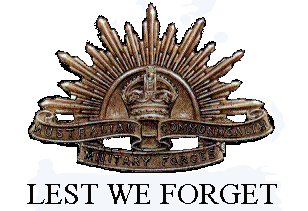 